 המכינה הקדם צבאית "נחשון" - המדרשה הישראלית למנהיגות חברתית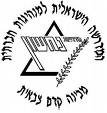 מחזור י"ז הראשון, מצודת יואב, 2014, התשע"ד, שבוע 30 הכנה לקיטנהמנחה תורןמובילי יוםתורניםיום א' 30.03 כ"ח אדר ב'אלרואיברגרדר+ניצן אלכביריום ב' 31.03 כ"ט אדר ב'דפנהאופיראופיר+מיהיום ג' 1.04 א' ניסןמיכלראםרועי+יעלייום ד' 2.04 ב' ניסןדפנהאיתןשון+עדייום ה' 3.04 ג' ניסןאמירשוודיהצנגוט+ניקוליום ו' 4.04 ד' ניסןמיכלמירבעומר שגיא+אליה7:15ארוחת בוקרארוחת בוקרארוחת בוקרארוחת בוקרארוחת בוקרארוחת בוקר8:00חוליותמד"סיד"אכי אנחו לא רק טיוליםמד"סיואב "ובחרת בחיים(?)"אריאל- "בין שמים וארץ"9:15הפסקההפסקההפסקההפסקההפסקההפסקה9:30גיורא - יהדותהישרדותסיכוםשמעון -  פילוסופיהלמידהסיכום שבוע10:45זמן אקטואליהזמן אקטואליהזמן אקטואליהזמן אקטואליהזמן אקטואליהזמן אקטואליה11:00הפסקההפסקההפסקההפסקההפסקההפסקה11:30דני לימור- "מבצע אחים"דנאור – "פותחים עתיד"לאה שקדיאל – מסכת עצמאותמיכל דליותנקניונות כללים יסודי! והתארגנות לשבת12:45זמן מוביל יוםזמן מוביל יוםזמן מוביל יוםזמן מוביל יוםזמן מוביל יוםזמן מוביל יום13:00ארוחת צהריים + הפסקה     ארוחת צהריים + הפסקה     ארוחת צהריים + הפסקה     ארוחת צהריים + הפסקה     ארוחת צהריים + הפסקה     ארוחת צהריים + הפסקה     16:00פתיחת שבוע + הכנות לקיטנה-חולית רובין הודגרשון – חלוציות(14:00 תיאום)טיפוח מכינה+ חזרה לכשירות:  עשביה,ציוד השרדות,מחסן טיולים.פת"ל(בהפסקה: נקיון חדרים יסודי (פסח))זאביק – ליל הסדרביטנר+אוהד16:00פתיחת שבוע + הכנות לקיטנה-חולית רובין הודגרשון – חלוציות(14:00 תיאום)טיפוח מכינה+ חזרה לכשירות:  עשביה,ציוד השרדות,מחסן טיולים.פת"ל(בהפסקה: נקיון חדרים יסודי (פסח))זאביק – ליל הסדרדניאל+הודיה16:00פתיחת שבוע + הכנות לקיטנה-חולית רובין הודגרשון – חלוציות(14:00 תיאום)טיפוח מכינה+ חזרה לכשירות:  עשביה,ציוד השרדות,מחסן טיולים.פת"ל(בהפסקה: נקיון חדרים יסודי (פסח))זאביק – ליל הסדררועי+אביב17:15		הפסקה		הפסקה		הפסקה		הפסקה		הפסקה		הפסקה17:45קשר יהודימד"ספנימהפת"לזאביק – ליל הסדרפרשת שבוע:  מְּצֹרָעכניסת שבת: 18:42יציאת שבת: 17:4019:00ארוחת ערב + תדרוך ציפורי לילהארוחת ערב + תדרוך ציפורי לילהארוחת ערב + תדרוך ציפורי לילהארוחת ערב + תדרוך ציפורי לילהארוחת ערב + תדרוך ציפורי לילהארוחת ערב + תדרוך ציפורי לילה20:00קשר יהודירובין הוד – הכנות לקייטנהקבוצהש.מ. דפנה"בין עבדות לחרות"זאביק – ליל הסדריום שבת 5.04 ה' ניסןמנחה תורן: אמירמוביל יום: ניקולתורנים: איציק+חוגי21:30עיבוד יומי, תדרוך למחר, וזמן הודעותעיבוד יומי, תדרוך למחר, וזמן הודעותעיבוד יומי, תדרוך למחר, וזמן הודעותעיבוד יומי, תדרוך למחר, וזמן הודעותעיבוד יומי, תדרוך למחר, וזמן הודעותעיבוד יומי, תדרוך למחר, וזמן הודעותציפורי לילהציפורי לילהציפורי לילהציפורי לילהציפורי לילהציפורי לילה00:30-2:30אריאל+יערהשוודיה+יואבאופיר+אליהצוק+תפארתדר+איתןיעלי+תומר רם2:30-4:30ריס+איציקעומר ש.+ויצמןגל+ניקולורדי+שביטליאור+הגרדור+מיה4:30-6:30עדי+שוןחוגי+צנגוטגנץ+ניצן אב.ליאל+פנחסיראם+ניצן אל.טליה+עומר פלק